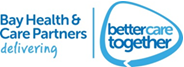 Grant Application Form  Top application tips Population Health Fund 2022-23: Application Form Welcome The experience and health outcomes of our population are not equal. A significant body of evidence exists to show that our populations experience different determinants, barriers, and obstacles to both maintaining good health and accessing services.  These are Health inequalities, which are avoidable, unfair, and systematic differences in health between different groups of people. Our vision as a Population Health team in Morecambe Bay is to reduce health inequalities and achieve a radical improvement in health outcomes by focusing on Population Health at place and neighbourhood level. We will improve the health and wellbeing of our population through the reduction in inequalities in the short, medium, and long term. The Population Health Investment Fund The Population Health Investment Fund was established in September 2020 with the aim of encouraging community-led responses in helping to address the inequalities in health across Morecambe Bay.  We recognise and respect the contribution that the voluntary, community, faith, and social enterprise sector can make and the skills, experience and trust it has within our community. Since 2020, £750,000.00 has been spent on innovative, community driven projects which have had a remarkable impact on the health and wellbeing of our population.  The total fund available across Morecambe Bay for 2022-23 is £500k. This fund is the Morecambe Bay Clinical Commissioning Group’s response to the request for investment into grassroots and community-led interventions in tackling the wider determinants of ill health that our communities face.  Focus of the Fund for 2022-23 In 2022-23, we recognise that that escalating prices of food, fuel and the cost-of-living risks increases the level of health inequality within Morecambe Bay.  COVID-19 has already had a significant impact on our population and as we head into the winter months, we anticipate that parts of our population will struggle to maintain a healthy diet, stay warm, and stay well.  We do not want this for our population and will put further pressures on health and social care services.  We are particularly concerned about respiratory health due to the combined risk of COVID-19, Seasonal Flu, and the rising cost of heating a home.  We are therefore looking for schemes that support our population to improve or maintain their health during winter.    What Funding is Available? The greatest health inequalities are experienced by our most deprived populations.  The £500K has been devolved to districts using the Morecambe Bay Weighted Funding Formula which allocates funding based on indices of deprivation and the Carr-Hill formula.  The breakdown of the funding is as follows: Breakdown by DistrictIf you are unsure of the geography of your project, please contact Andrew.mossop@nhs.net for clarification.Who Can Apply for the Fund? Your organisation can apply if:It is a Third/voluntary sector (not-for-profit) organisation and is independent of government, private and public sectors: Registered charity Constituted group Community Interest Company Charitable Incorporated Organisation Company limited by guarantee Company limited by shares where all shares are held by one of the above (i.e. wholly owned social business subsidiary of a Charity) Financial Mutuals The funding will be for activities/services/communities in the areas of: Barrow Copeland (Millom) Craven (Bentham) Lancaster South Lakeland Your organisation cannot apply if you are: A political organisation A statutory organisation A private organisation An individual Organisations seeking to draw down funds must have the following in situ:  Equal Opportunities Policy or Statement (where not explicit in Constitution). Constitution or other governing documents. Annual Report and/or AGM minutes. Child Protection Policy, where appropriate. Safeguarding Vulnerable Adults Policy, where appropriate. If your organisation does not have one or any of these in situ, please contact lscicb-mb.poph@nhs.net to discuss.What cannot be funded? Grants will not be awarded retrospectively i.e. for costs already incurred prior to the receipt of the grant offer letter. Political activities. The fund cannot be used to fill service gaps which are the responsibility of existing statutory organisations.How to apply and decision making Please complete the application form below.  The deadline for applications is 1st September 2022.   All bids will be scrutinised by representatives of the Population Health Strategic group and scored in line with criteria set.  The scores for each bid will be submitted to the Population Health Strategic Group for final decision and distributed to each area’s respective Health and Wellbeing Partnership to ensure there is no duplication and bids are supported by pre-existing services. The Population Health Team will contact successful applicants as soon as possible after the decision.    We reserve the right to extend or re-open the application window as required.  DO…. Ensure you link your proposal to show how it will support one (or more) of the winter priorities. Ensure what you are proposing can start very quickly if your application is successful. Ensure what you are proposing can begin to be delivered by 31 March 2023 at the latest Seek additional support if you need any from the Morecambe Bay Population Health team DO NOT…. Submit an application which cannot begin to support people by March 2023. Request funding for any historic work that has already been undertaken Apply to fill current service gaps which are the responsibility of existing statutory organisations If you need any support to complete this application form, please contact the Population Health team who will be pleased to assist you at lscicb-mb.poph@nhs.net, alternatively for:Barrow & Mid Furness contact Maxine.baron@mbht.nhs.ukPLEASE RETURN ALL FORMS TO: lscicb-mb.poph@nhs.netIf you need any support to complete this application form, please contact the Population Health team who will be pleased to assist you at lscicb-mb.poph@nhs.net, alternatively for:Barrow & Mid Furness contact Maxine.baron@mbht.nhs.ukPLEASE RETURN ALL FORMS TO: lscicb-mb.poph@nhs.netIf you need any support to complete this application form, please contact the Population Health team who will be pleased to assist you at lscicb-mb.poph@nhs.net, alternatively for:Barrow & Mid Furness contact Maxine.baron@mbht.nhs.ukPLEASE RETURN ALL FORMS TO: lscicb-mb.poph@nhs.netIf you need any support to complete this application form, please contact the Population Health team who will be pleased to assist you at lscicb-mb.poph@nhs.net, alternatively for:Barrow & Mid Furness contact Maxine.baron@mbht.nhs.ukPLEASE RETURN ALL FORMS TO: lscicb-mb.poph@nhs.netIf you need any support to complete this application form, please contact the Population Health team who will be pleased to assist you at lscicb-mb.poph@nhs.net, alternatively for:Barrow & Mid Furness contact Maxine.baron@mbht.nhs.ukPLEASE RETURN ALL FORMS TO: lscicb-mb.poph@nhs.net1. About your organisation 1. About your organisation 1. About your organisation 1. About your organisation 1. About your organisation Name of your group / organisation Type of organisation Main contact Position in group / organisation Address Postcode Email address Telephone No 2. Do you have the following in place? 2. Do you have the following in place? 2. Do you have the following in place? 2. Do you have the following in place? 2. Do you have the following in place? Policy information: Policy information: Policy information: Tick Comments Equal Opportunities Policy or Statement (where not explicit in Constitution) Equal Opportunities Policy or Statement (where not explicit in Constitution) Equal Opportunities Policy or Statement (where not explicit in Constitution) Constitution or other governing documents Constitution or other governing documents Constitution or other governing documents Annual Report and/or AGM minutes Annual Report and/or AGM minutes Annual Report and/or AGM minutes Child Protection Policy, where appropriate Child Protection Policy, where appropriate Child Protection Policy, where appropriate Safeguarding Vulnerable Adults Policy, where appropriate Safeguarding Vulnerable Adults Policy, where appropriate Safeguarding Vulnerable Adults Policy, where appropriate 3. About your project 3. About your project 3. About your project 3. About your project 3. About your project 3.1 Project Title 3.1 Project Title 3.1 Project Title 3.1 Project Title 3.1 Project Title Please give a name for your project. Please give a name for your project. Please give a name for your project. Please give a name for your project. Please give a name for your project. 3.2 Project Outline – what will be delivered through this project 3.2 Project Outline – what will be delivered through this project 3.2 Project Outline – what will be delivered through this project 3.2 Project Outline – what will be delivered through this project 3.2 Project Outline – what will be delivered through this project Please explain how you will use the money, what you plan to do, frequency of activities. Please explain how you will use the money, what you plan to do, frequency of activities. Please explain how you will use the money, what you plan to do, frequency of activities. Please explain how you will use the money, what you plan to do, frequency of activities. Please explain how you will use the money, what you plan to do, frequency of activities. 3.3. Alignment with the Focus of the Fund  3.3. Alignment with the Focus of the Fund  3.3. Alignment with the Focus of the Fund  3.3. Alignment with the Focus of the Fund  3.3. Alignment with the Focus of the Fund  Theme Tick Comments Comments Comments Health Inequalities Respiratory Health Fuel and Food  Winter Pressures 3.4. Please describe how your project will seek to address the priority issue(s) stated above (scored question 1-5) 3.4. Please describe how your project will seek to address the priority issue(s) stated above (scored question 1-5) 3.4. Please describe how your project will seek to address the priority issue(s) stated above (scored question 1-5) 3.4. Please describe how your project will seek to address the priority issue(s) stated above (scored question 1-5) 3.4. Please describe how your project will seek to address the priority issue(s) stated above (scored question 1-5) 3.5. Is this a new of Existing project? 3.5. Is this a new of Existing project? 3.5. Is this a new of Existing project? 3.5. Is this a new of Existing project? 3.5. Is this a new of Existing project? If the proposal is to increase a current service offer or continue a service that would otherwise cease, please provide information about the current offer and brief rationale behind the proposal to increase/continue If the proposal is to increase a current service offer or continue a service that would otherwise cease, please provide information about the current offer and brief rationale behind the proposal to increase/continue If the proposal is to increase a current service offer or continue a service that would otherwise cease, please provide information about the current offer and brief rationale behind the proposal to increase/continue If the proposal is to increase a current service offer or continue a service that would otherwise cease, please provide information about the current offer and brief rationale behind the proposal to increase/continue If the proposal is to increase a current service offer or continue a service that would otherwise cease, please provide information about the current offer and brief rationale behind the proposal to increase/continue 3.6. What are the outcomes and impact you would expect from the project and how would CCG funding make a difference? (Scored question 1-5) 3.6. What are the outcomes and impact you would expect from the project and how would CCG funding make a difference? (Scored question 1-5) 3.6. What are the outcomes and impact you would expect from the project and how would CCG funding make a difference? (Scored question 1-5) 3.6. What are the outcomes and impact you would expect from the project and how would CCG funding make a difference? (Scored question 1-5) 3.6. What are the outcomes and impact you would expect from the project and how would CCG funding make a difference? (Scored question 1-5) 3.7. How will this project benefit residents and how many individuals do you estimate will directly benefit from this project over the lifeline? (scored question 1-5) 3.7. How will this project benefit residents and how many individuals do you estimate will directly benefit from this project over the lifeline? (scored question 1-5) 3.7. How will this project benefit residents and how many individuals do you estimate will directly benefit from this project over the lifeline? (scored question 1-5) 3.7. How will this project benefit residents and how many individuals do you estimate will directly benefit from this project over the lifeline? (scored question 1-5) 3.7. How will this project benefit residents and how many individuals do you estimate will directly benefit from this project over the lifeline? (scored question 1-5) 3.8. Who will benefit from the project? 3.8. Who will benefit from the project? 3.8. Who will benefit from the project? 3.8. Who will benefit from the project? 3.8. Who will benefit from the project? Please outline here which group/s your project is aimed at e.g., seldom heard communities, older people, children and young people etc. or “all.” Please outline here which group/s your project is aimed at e.g., seldom heard communities, older people, children and young people etc. or “all.” Please outline here which group/s your project is aimed at e.g., seldom heard communities, older people, children and young people etc. or “all.” Please outline here which group/s your project is aimed at e.g., seldom heard communities, older people, children and young people etc. or “all.” Please outline here which group/s your project is aimed at e.g., seldom heard communities, older people, children and young people etc. or “all.” 3.9. Which areas will your project support? 3.9. Which areas will your project support? 3.9. Which areas will your project support? 3.9. Which areas will your project support? 3.9. Which areas will your project support? Please select from the list below. You are welcome to provide additional information / explanation. Please select from the list below. You are welcome to provide additional information / explanation. Please select from the list below. You are welcome to provide additional information / explanation. Please select from the list below. You are welcome to provide additional information / explanation. Please select from the list below. You are welcome to provide additional information / explanation. Barrow Copeland (Millom) Craven (Bentham) Lancaster South Lakeland Barrow Copeland (Millom) Craven (Bentham) Lancaster South Lakeland Barrow Copeland (Millom) Craven (Bentham) Lancaster South Lakeland Barrow Copeland (Millom) Craven (Bentham) Lancaster South Lakeland Barrow Copeland (Millom) Craven (Bentham) Lancaster South Lakeland 3.10. Amount required 3.10. Amount required 3.10. Amount required 3.10. Amount required 3.10. Amount required Please give details of the full project costs per annum and the amount you require for this project. Please provide a breakdown of cost e.g., staffing, support, premises, equipment, training etc. Please give details of the full project costs per annum and the amount you require for this project. Please provide a breakdown of cost e.g., staffing, support, premises, equipment, training etc. Please give details of the full project costs per annum and the amount you require for this project. Please provide a breakdown of cost e.g., staffing, support, premises, equipment, training etc. Please give details of the full project costs per annum and the amount you require for this project. Please provide a breakdown of cost e.g., staffing, support, premises, equipment, training etc. Please give details of the full project costs per annum and the amount you require for this project. Please provide a breakdown of cost e.g., staffing, support, premises, equipment, training etc. 3.11. What other funding or in-kind support can you bring (added value)? 3.11. What other funding or in-kind support can you bring (added value)? 3.11. What other funding or in-kind support can you bring (added value)? 3.11. What other funding or in-kind support can you bring (added value)? 3.11. What other funding or in-kind support can you bring (added value)? Please give us details on what you will contribute - anything that you/your organisation already have in place that can be brought to project. You might want to include existing teams, volunteers, networks, venues, experience, assets etc.   Please also tell us if there is an opportunity to align the project with another source of funding to maximise impact. Please give us details on what you will contribute - anything that you/your organisation already have in place that can be brought to project. You might want to include existing teams, volunteers, networks, venues, experience, assets etc.   Please also tell us if there is an opportunity to align the project with another source of funding to maximise impact. Please give us details on what you will contribute - anything that you/your organisation already have in place that can be brought to project. You might want to include existing teams, volunteers, networks, venues, experience, assets etc.   Please also tell us if there is an opportunity to align the project with another source of funding to maximise impact. Please give us details on what you will contribute - anything that you/your organisation already have in place that can be brought to project. You might want to include existing teams, volunteers, networks, venues, experience, assets etc.   Please also tell us if there is an opportunity to align the project with another source of funding to maximise impact. Please give us details on what you will contribute - anything that you/your organisation already have in place that can be brought to project. You might want to include existing teams, volunteers, networks, venues, experience, assets etc.   Please also tell us if there is an opportunity to align the project with another source of funding to maximise impact. 3.12. Start / End date with brief timeline and delivery plan 3.12. Start / End date with brief timeline and delivery plan 3.12. Start / End date with brief timeline and delivery plan 3.12. Start / End date with brief timeline and delivery plan 3.12. Start / End date with brief timeline and delivery plan Please include in here the start and end dates of your proposed project. Please include in here the start and end dates of your proposed project. Please include in here the start and end dates of your proposed project. Please include in here the start and end dates of your proposed project. Please include in here the start and end dates of your proposed project. 3.13. Sustainability 3.13. Sustainability 3.13. Sustainability 3.13. Sustainability 3.13. Sustainability The grant will be non-recurrent funding. Will the project continue after its end date? The grant will be non-recurrent funding. Will the project continue after its end date? The grant will be non-recurrent funding. Will the project continue after its end date? The grant will be non-recurrent funding. Will the project continue after its end date? The grant will be non-recurrent funding. Will the project continue after its end date? 3.14. Governance 3.14. Governance 3.14. Governance 3.14. Governance 3.14. Governance Please include an outline of the people in your group / organisation responsible for overseeing delivery of this project e.g. Your Board. Include information about how often they meet, the type of group / organisation you are e.g., registered charity and whether you have a constitution or terms of reference. If you are not an organisation with a legal form and a bank account, you can still apply but please arrange for an accountable organisation to receive and manage the fund on your behalf and include their overheads in the amount required (section 9). Please include an outline of the people in your group / organisation responsible for overseeing delivery of this project e.g. Your Board. Include information about how often they meet, the type of group / organisation you are e.g., registered charity and whether you have a constitution or terms of reference. If you are not an organisation with a legal form and a bank account, you can still apply but please arrange for an accountable organisation to receive and manage the fund on your behalf and include their overheads in the amount required (section 9). Please include an outline of the people in your group / organisation responsible for overseeing delivery of this project e.g. Your Board. Include information about how often they meet, the type of group / organisation you are e.g., registered charity and whether you have a constitution or terms of reference. If you are not an organisation with a legal form and a bank account, you can still apply but please arrange for an accountable organisation to receive and manage the fund on your behalf and include their overheads in the amount required (section 9). Please include an outline of the people in your group / organisation responsible for overseeing delivery of this project e.g. Your Board. Include information about how often they meet, the type of group / organisation you are e.g., registered charity and whether you have a constitution or terms of reference. If you are not an organisation with a legal form and a bank account, you can still apply but please arrange for an accountable organisation to receive and manage the fund on your behalf and include their overheads in the amount required (section 9). Please include an outline of the people in your group / organisation responsible for overseeing delivery of this project e.g. Your Board. Include information about how often they meet, the type of group / organisation you are e.g., registered charity and whether you have a constitution or terms of reference. If you are not an organisation with a legal form and a bank account, you can still apply but please arrange for an accountable organisation to receive and manage the fund on your behalf and include their overheads in the amount required (section 9). 3.15. People involved in the project 3.15. People involved in the project 3.15. People involved in the project 3.15. People involved in the project 3.15. People involved in the project Please include here brief details of who will run, manage and monitor the project. You do not need to list people by name, role/positions will suffice. Please include here brief details of who will run, manage and monitor the project. You do not need to list people by name, role/positions will suffice. Please include here brief details of who will run, manage and monitor the project. You do not need to list people by name, role/positions will suffice. Please include here brief details of who will run, manage and monitor the project. You do not need to list people by name, role/positions will suffice. Please include here brief details of who will run, manage and monitor the project. You do not need to list people by name, role/positions will suffice. 3.16. Conflicts of Interest 3.16. Conflicts of Interest 3.16. Conflicts of Interest 3.16. Conflicts of Interest 3.16. Conflicts of Interest Please tell us if anyone key in your organisation or this project has a financial, professional or personal conflict of interest with the CCGs. Please tell us if anyone key in your organisation or this project has a financial, professional or personal conflict of interest with the CCGs. Please tell us if anyone key in your organisation or this project has a financial, professional or personal conflict of interest with the CCGs. Please tell us if anyone key in your organisation or this project has a financial, professional or personal conflict of interest with the CCGs. Please tell us if anyone key in your organisation or this project has a financial, professional or personal conflict of interest with the CCGs. 3.17. Risks 3.17. Risks 3.17. Risks 3.17. Risks 3.17. Risks Please highlight any risks identified regarding delivery of the initiative. For example, key project dependencies such as data sharing/ recruitment / accommodation etc including a risk register if appropriate. Please highlight any risks identified regarding delivery of the initiative. For example, key project dependencies such as data sharing/ recruitment / accommodation etc including a risk register if appropriate. Please highlight any risks identified regarding delivery of the initiative. For example, key project dependencies such as data sharing/ recruitment / accommodation etc including a risk register if appropriate. Please highlight any risks identified regarding delivery of the initiative. For example, key project dependencies such as data sharing/ recruitment / accommodation etc including a risk register if appropriate. Please highlight any risks identified regarding delivery of the initiative. For example, key project dependencies such as data sharing/ recruitment / accommodation etc including a risk register if appropriate. 